БІЛОЦЕРКІВСЬКА МІСЬКА РАДАКИЇВСЬКОЇ ОБЛАСТІР І Ш Е Н Н Явід 25 травня  2017 року                                                                      № 821-32-VIIПро надання дозволу на розроблення технічної документації із землеустрою щодо встановлення (відновлення) меж земельноїділянки в натурі  (на місцевості) товариству з обмеженою відповідальністю «ОРІЯ ЛТД»Розглянувши заяву юридичної особи, протокол постійної комісії з питань  земельних відносин та земельного кадастру, планування території, будівництва, архітектури, охорони пам’яток, історичного середовища та благоустрою від 20 квітня 2017 року № 84, відповідно до ст. ст.12, 122, 123  Земельного кодексу України,  ст. 55 Закону України «Про землеустрій», пункту 34 частини 1 ст. 26  Закону України «Про місцеве самоврядування в Україні», Інструкції про встановлення (відновлення) меж земельних ділянок в натурі (на місцевості) та їх закріплення межовими знаками затвердженої Наказом Державного комітету України із земельних ресурсів від 18 травня 2010 року за № 376, міська рада вирішила:          1. Надати дозвіл на розроблення технічної документації із землеустрою щодо встановлення (відновлення) меж земельної ділянки в натурі ( на місцевості) товариству з обмеженою відповідальністю «ОРІЯ ЛТД» під розміщення вхідної групи до власного існуючого нежитлового приміщення - магазину за адресою: вулиця Шевченка,124  площею 0,0286 га (з них:  під капітальною спорудою – 0,0265 га,   під спорудами – 0,0021 га), за рахунок земель населеного пункту м. Біла Церква. 2. Контроль за виконанням цього рішення покласти на постійну комісію з питань  земельних відносин та земельного кадастру, планування території, будівництва, архітектури, охорони пам’яток, історичного середовища та благоустрою.Міський голова	                  Г.А. Дикий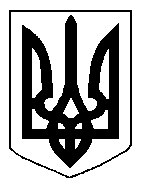 